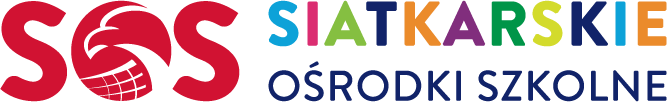 LISTA ZAWODNIKÓW / KANDYDATÓW Klubu / Szkoły………………………………………………………………………………………………………..……………………………………………………….…………… naKonsultację Wojewódzką S.O.S Gryfice 17.02.2024 r. dziewczęta rocznik 2011  (miejscowość)         (data)Lp.Imię i Nazwisko Zawodniczki – (ka)Data urodzeniaWzrost         Nr licencji              ( jeżeli jest )      Imię i Nazwisko Trenera         nr telefonu / adres mail 1 2 3 4 5 6 7 8 910